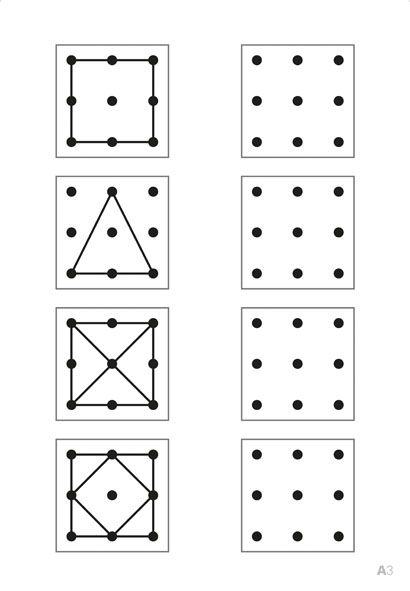 Narysuj tak samo po prawej stronie